МУНИЦИПАЛЬНОЕ АВТОНОМНОЕ УЧРЕЖДЕНИЕ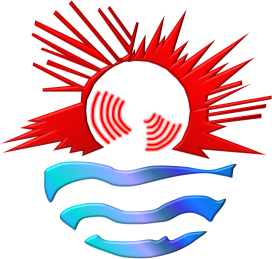 «ОЗДОРОВИТЕЛЬНЫЙ КОМПЛЕКС «ОТДЫХ»       650025, г. Кемерово, пр. Кузнецкий, 102, E-mail: ok-otdyh@mail.ruтел. отдела реализации: 8 (3842) 21-07-74, тел. директора 8-905-913-7821 Мелкобродова Татьяна Борисовна Памятка для родителейСписок документовпри заключении договора: - документ, удостоверяющий личность Ребенка (свидетельство о рождении или паспорт); - паспорт Заказчика (представителя) услуг;- СНИЛС Заказчика (представитель ребенка) и СНИЛС Ребенка;- информационное добровольное согласие для получения первичной медико-санитарной помощи;- согласие законного представителя на обработку персональных данных Заказчика (Получателя услуг).при заезде в ЦАО:- копия полиса обязательного медицинского страхования Ребенка;- справка о прививках (копия прививочного сертификата), с отметкой о прививке от клещевого энцефалита (отметкой о медицинском отводе) или расписка законного представителя об отказе. - медицинская справка на Ребенка формы №079/у (период действия 1 месяц);- справка об эпидемиологическом окружении (период действия 3 дня), выданной поликлиникой по месту жительства ребенка.- путевка (предъявляется на заезде и остаётся у родителя)Заказчик оплачивает услуги наличным (в кассе организации) или безналичным путем (в банке с указанием номера договора и ФИО заказчика).  Дата заезда и время отправления уточняется за 24 часа до начала смены. Обязательно положите ребёнку в сумку следующие вещи:Предметы личной гигиены:зубная щётка и паста;туалетное или хозяйственное мыло (обязательно в мыльнице), с помощью которого можно постирать носки, нижнее бельё;мочалка, шампунь, возможно, необходимый лично ребёнку питательный крем (душ каждый отряд принимает по графику, процедуры в ногомойках — ежедневно);расчёска для волос, маникюрные ножницы;для девочек: косметические принадлежности для ухода за кожей и телом.В ЦАО детям выдаётся полотенце (дайте ребенку большое полотенце для душа). Одежда и обувьспортивный костюм и закрытая спортивная обувь;одежда для повседневной носки (юбки, шорты, футболки с коротким рукавом — 2 – 3 комплекта, бейсболка, косынка или солнцезащитная шляпа);нарядная одежда для вечеров отдыха, дискотек;плетёные туфли или босоножки обязательно с фиксированной пяткой;сланцы для душа;5 – 6 пар носков или гольф;нательное бельё (трусики, маечки, комбинации и т.п.) с расчётом на перемену в течение 2 – 3 дней;пижама, ночная сорочка;ветровка, джинсы и закрытая прочная обувь (на случай дождливой погоды). Сменная обувь (обязательно)!!!Одежда и обувь должны быть удобными в использовании, лучше, если обувь будет разношенной.Рекомендуем Вам отдавать предпочтение недорогим, но прочным вещам.Составьте полный список вещей, которые ваш ребёнок берёт с собой. Договоритесь, чтобы вещи в конце смены были строго собраны по этому перечню. Так вам будет спокойнее, и ребёнок сможет найти потерянные или забытые где-то вещи.Запрещается давать с собой ребёнку:предметы, несущие потенциальную и прямую опасность (колющие и режущие предметы (ножи, отвертки и прочее);бытовые электрические приборы (электрические чайники, кипятильники и т. д.);предметы пиротехники (фейерверки, бенгальские огни).НЕ РЕКОМЕНДУЕТСЯ давать детям с собой:ювелирные изделия,ценные вещи,электронные игры,аудио-видео технику и дорогие мобильные телефоны и прочие электронные гаджеты.МАУ «ОК «Отдых» не несет имущественную ответственность за сохранность личных вещей отдыхающих, в том числе Ребенка.Список запрещенных продуктовРуководствуясь, СанПиН 2.4.4. 3155-13 запрещается передавать и употреблять детям следующие продукты и напитки во время нахождения ребенка в Центрах Активного Отдыха:· Алкогольные и энергетические напитки,· Табачная продукция (в том числе электронные сигареты)· Психотропные вещества,· Первые и вторые блюда на основе сухих пищевых концентратов быстрого приготовления,· Любые пищевые продукты домашнего изготовления, либо требующие особых условий хранения,· Продукты быстрого приготовления (фастфуд) (в том числе McDonald’s, KFC, пицца, вареная кукуруза и пр.),· Любые продукты без заводской упаковки,· Пищевые продукты с истекшими сроками годности и признаками недоброкачественности,· Кремовые кондитерские изделия (торты, пирожные и тд.),· Мясные и колбасные изделия (в том числе продукты гриль или во фритюре, шаурма, шашлыки, пирожки, сардельки, паштеты, и пр.), сало, консервы,· Кисломолочные продукты (кефир, йогурт, молоко, творог, сырки, сыр и пр.),· Мороженное (на основе растительных жиров),· Чипсы, сухарики, кальмары, сушеная рыба, семечки, жевательная резинка, TUС· Любые газированные напитки, квас· Соки не в индивидуальной упаковке (объемом свыше 200 мл),· Соусы (в том числе горчица, перец, майонез, кетчуп и пр.),· Фрукты, овощи, плоды и ягоды (в том числе клубника, черешня, малина, арбуз, дыня и др),· Маринованные овощи и фрукты (огурцы, томаты, сливы, яблоки и пр.) с применением уксуса, не прошедшие перед выдачей термическую обработку, · Яйца· Любые медикаменты (если есть необходимость приема медикаментов (например, специфических, гомеопатии и пр.) и средства химической борьбы с насекомыми, в том числе и с комарами – пожалуйста, передайте их вожатому отряда или врачу лагеря.В случае нахождения у ребенка недопустимых продуктов, они будут изъяты и утилизированы в виду отсутствия помещений и условий для их хранения.Кроме того, обращаем Ваше внимание, что администрация ЦАО оставляет за собой право изъять какой-либо продукт, не из списка запрещенных, в том случае, если данный продукт хранится в не установленном порядке.В центрах активного отдыха организовано полноценное и разнообразное 5-тиразовое питание.  В меню мясные, рыбные, овощные и молочные блюда, салаты, фрукты, соки, свежая выпечка,  сладости.До заезда родители должны в доступной форме разъяснить ребенку о правилах пребывания на территории ЦАО. Приезд Ребенка в ЦАО считается его согласием и его родителей с установленными правилами пребывания на территории, которые необходимо строго соблюдать, в т.ч.:По приезду в дети распределяют по отрядам с учетом возрастных особенностейКаждый ребенок обязан пройти инструктажи по технике безопасности, расписаться в журнале инструктажа и соблюдать все установленные правила, в том числе правила противопожарной безопасности, автобусных поездок, походов и т.д.Ребенок должен:- соблюдать режим дня, общие санитарно-гигиенические нормы, личную гигиену (умываться, причесываться, принимать душ, одеваться по погоде и т.д.);- находиться вместе с отрядом и участвовать в жизни коллектива лагеря. Воспитатель и вожатый обязаны знать, где находится каждый ребенок. Ребенок может не участвовать в каких-либо мероприятиях по объективным причинам (болезнь, запрет врача);- бережно относиться к личному имуществу, имуществу других детей и имуществу лагеря. За сохранность личных вещей Ребенок несет ответственность самостоятельно. Администрация не несет ответственности за их утерю;- соблюдать правила поведения в общественных местах (сквернословие, моральное и физическое оскорбление личности, разжигание национальной розни не допускается);- бережно относиться к окружающей природе (зеленым насаждениям на территории лагеря, соблюдать чистоту).Выход за территорию лагеря категорически запрещен. Посещения родителей организуются на территории ЦАО в специально отведенных местах.В случае ухудшения самочувствия ребенок обязан сообщить воспитателю, вожатому и обратиться к врачу лагеря. Родитель извещается врачом в случае помещения ребенка в изолятор или обращения в стационарное медицинское учреждение. 